Сводная ведомость результатов проведения специальной оценки условий трудаНаименование организации: Федеральное государственное бюджетное образовательное учреждение высшего образования «Северо-Западный государственный медицинский университет имени И.И.Мечникова» Министерства здравоохранения Российской Федерации Таблица 1Таблица 2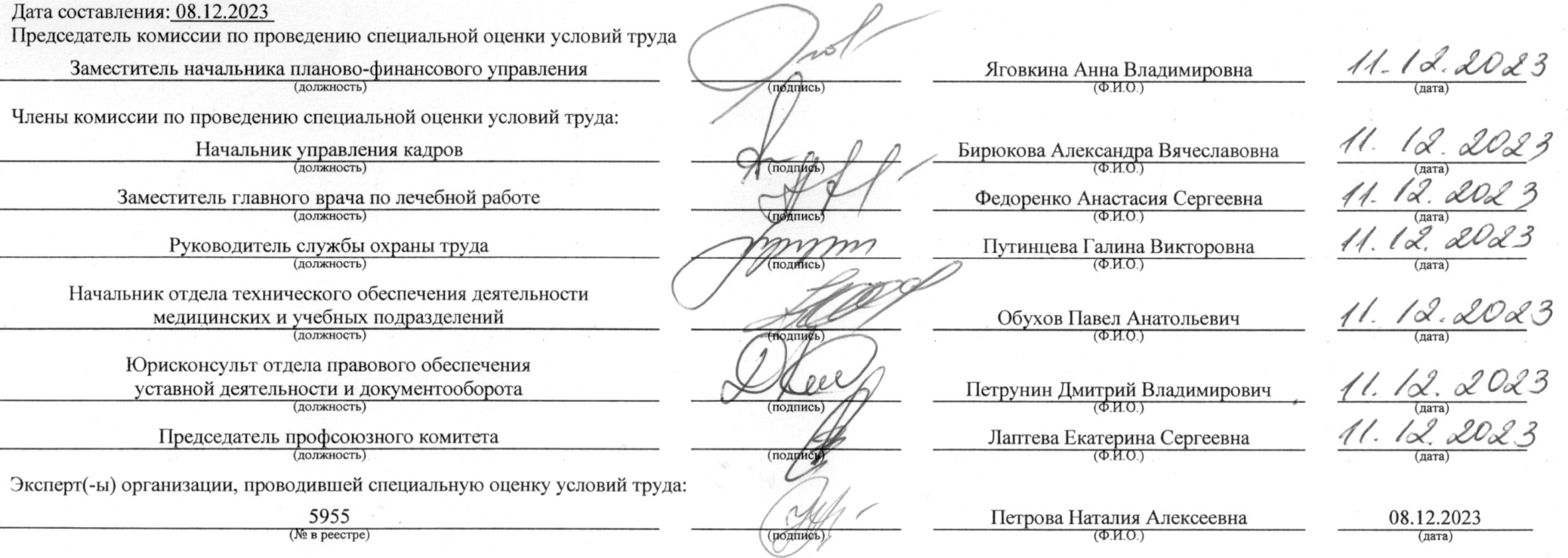 НаименованиеКоличество рабочих мест и численность работников, занятых на этих рабочих местахКоличество рабочих мест и численность работников, занятых на этих рабочих местахКоличество рабочих мест и численность занятых на них работников по классам (подклассам) условий труда из числа рабочих мест, указанных в графе 3 (единиц)Количество рабочих мест и численность занятых на них работников по классам (подклассам) условий труда из числа рабочих мест, указанных в графе 3 (единиц)Количество рабочих мест и численность занятых на них работников по классам (подклассам) условий труда из числа рабочих мест, указанных в графе 3 (единиц)Количество рабочих мест и численность занятых на них работников по классам (подклассам) условий труда из числа рабочих мест, указанных в графе 3 (единиц)Количество рабочих мест и численность занятых на них работников по классам (подклассам) условий труда из числа рабочих мест, указанных в графе 3 (единиц)Количество рабочих мест и численность занятых на них работников по классам (подклассам) условий труда из числа рабочих мест, указанных в графе 3 (единиц)Количество рабочих мест и численность занятых на них работников по классам (подклассам) условий труда из числа рабочих мест, указанных в графе 3 (единиц)НаименованиеКоличество рабочих мест и численность работников, занятых на этих рабочих местахКоличество рабочих мест и численность работников, занятых на этих рабочих местахкласс 1класс 2класс 3класс 3класс 3класс 3класс 4Наименованиевсегов том числе на которых проведена специальная оценка условий трудакласс 1класс 23.13.23.33.4.класс 412345678910Рабочие места (ед.)74740171740000Работники, занятые на рабочих местах (чел.)1151150242170000из них женщин83830181649000из них лиц в возрасте до 18 лет000000000из них инвалидов000000000Индивидуальный номер рабочего местаПрофессия/
должность/
специальность работника Классы (подклассы) условий трудаКлассы (подклассы) условий трудаКлассы (подклассы) условий трудаКлассы (подклассы) условий трудаКлассы (подклассы) условий трудаКлассы (подклассы) условий трудаКлассы (подклассы) условий трудаКлассы (подклассы) условий трудаКлассы (подклассы) условий трудаКлассы (подклассы) условий трудаКлассы (подклассы) условий трудаКлассы (подклассы) условий трудаКлассы (подклассы) условий трудаКлассы (подклассы) условий трудаИтоговый класс (подкласс) условий трудаИтоговый класс (подкласс) условий труда с учетом эффективного применения СИЗПовышенный размер оплаты труда (да,нет)Ежегодный дополнительный оплачиваемый отпуск (да/нет)Сокращенная продолжительность рабочего времени (да/нет)Молоко или другие равноценные пищевые продукты (да/нет)Лечебно-профилактическое питание  (да/нет)Льготное пенсионное обеспечение (да/нет)Индивидуальный номер рабочего местаПрофессия/
должность/
специальность работника химическийбиологическийаэрозоли преимущественно фиброгенного действияшуминфразвукультразвук воздушныйвибрация общаявибрация локальнаянеионизирующие излученияионизирующие излученияпараметры микроклиматапараметры световой средатяжесть трудового процессанапряженность трудового процессаИтоговый класс (подкласс) условий трудаИтоговый класс (подкласс) условий труда с учетом эффективного применения СИЗПовышенный размер оплаты труда (да,нет)Ежегодный дополнительный оплачиваемый отпуск (да/нет)Сокращенная продолжительность рабочего времени (да/нет)Молоко или другие равноценные пищевые продукты (да/нет)Лечебно-профилактическое питание  (да/нет)Льготное пенсионное обеспечение (да/нет)123456789101112131415161718192021222324Центр гнойной хирургииЦентр гнойной хирургииЦентр гнойной хирургииЦентр гнойной хирургииЦентр гнойной хирургииЦентр гнойной хирургииЦентр гнойной хирургииЦентр гнойной хирургииЦентр гнойной хирургииЦентр гнойной хирургииЦентр гнойной хирургииЦентр гнойной хирургииЦентр гнойной хирургииЦентр гнойной хирургииЦентр гнойной хирургииЦентр гнойной хирургииЦентр гнойной хирургииЦентр гнойной хирургииЦентр гнойной хирургииЦентр гнойной хирургииЦентр гнойной хирургииЦентр гнойной хирургииЦентр гнойной хирургии1189 Заведующий центром – врач-клинический фармаколог-3.1------------3.1-ДаНетДаНетНетДа1190 Главная медицинская сестра-3.1------------3.1-ДаНетДаНетНетДа1191 Врач-терапевт-3.1------------3.1-ДаНетДаНетНетДа1192 Врач по лечебной физкультуре-3.1------------3.1-ДаНетДаНетНетДа1193 Врач физической и реабилитационной медицины-3.1------------3.1-ДаНетДаНетНетДа1194 Врач-травматолог-ортопед3.23.1------22--23.13.2-ДаДаДаДаНетДа1195 Врач-физиотерапевт-3.1------------3.1-ДаНетДаНетНетДа1196 Врач-психиатр (психотерапевт)-3.1------------3.1-ДаНетДаНетНетДа1197 Медицинская сестра по массажу-3.1----------3.1-3.1-ДаНетДаНетНетДа1198 Медицинская сестра по физиотерапии-3.1------2---3.1-3.1-ДаНетДаНетНетДа1199А Медицинский регистратор-3.1------------3.1-ДаНетДаНетНетНет1200А (1199А) Медицинский регистратор-3.1------------3.1-ДаНетДаНетНетНет1201 Инструктор-методист по лечебной физкультуре-3.1----------2-3.1-ДаНетДаНетНетНет1202 Гардеробщик------------2-2-НетНетНетНетНетНет1203 Уборщик служебных помещений------------2-2-НетНетНетНетНетНетХирургическое отделение (отделение гнойной хирургии)Хирургическое отделение (отделение гнойной хирургии)Хирургическое отделение (отделение гнойной хирургии)Хирургическое отделение (отделение гнойной хирургии)Хирургическое отделение (отделение гнойной хирургии)Хирургическое отделение (отделение гнойной хирургии)Хирургическое отделение (отделение гнойной хирургии)Хирургическое отделение (отделение гнойной хирургии)Хирургическое отделение (отделение гнойной хирургии)Хирургическое отделение (отделение гнойной хирургии)Хирургическое отделение (отделение гнойной хирургии)Хирургическое отделение (отделение гнойной хирургии)Хирургическое отделение (отделение гнойной хирургии)Хирургическое отделение (отделение гнойной хирургии)Хирургическое отделение (отделение гнойной хирургии)Хирургическое отделение (отделение гнойной хирургии)Хирургическое отделение (отделение гнойной хирургии)Хирургическое отделение (отделение гнойной хирургии)Хирургическое отделение (отделение гнойной хирургии)Хирургическое отделение (отделение гнойной хирургии)Хирургическое отделение (отделение гнойной хирургии)Хирургическое отделение (отделение гнойной хирургии)Хирургическое отделение (отделение гнойной хирургии)1204 Заведующий отделением - врач-хирург3.23.1------22--23.13.2-ДаДаДаДаНетДа1205 Врач-челюстно-лицевой хирург3.23.1------22--23.13.2-ДаДаДаДаНетДа1206А Врач-хирург3.23.1------22--23.13.2-ДаДаДаДаНетДа1207А (1206А) Врач-хирург3.23.1------22--23.13.2-ДаДаДаДаНетДа1208А (1206А) Врач-хирург3.23.1------22--23.13.2-ДаДаДаДаНетДа1209А (1206А) Врач-хирург3.23.1------22--23.13.2-ДаДаДаДаНетДа1210А (1206А) Врач-хирург3.23.1------22--23.13.2-ДаДаДаДаНетДа1211 Врач-торакальный хирург3.23.1------22--23.13.2-ДаДаДаДаНетДа1212А Врач-анестезиолог-реаниматолог3.23.1------22--23.13.2-ДаДаДаДаНетДа1213А (1212А) Врач-анестезиолог-реаниматолог3.23.1------22--23.13.2-ДаДаДаДаНетДа1214А Медицинская сестра-анестезист3.23.1------22--3.13.13.2-ДаДаДаДаНетДа1215А (1214А) Медицинская сестра-анестезист3.23.1------22--3.13.13.2-ДаДаДаДаНетДа1216А Операционная медицинская сестра3.23.1------22--23.13.2-ДаДаДаДаНетДа1217А (1216А) Операционная медицинская сестра3.23.1------22--23.13.2-ДаДаДаДаНетДа1218 Старшая медицинская сестра23.1----------3.2-3.2-ДаДаДаДаНетДа1219А Медицинская сестра процедурной23.1----------3.2-3.2-ДаДаДаДаНетДа1220А (1219А) Медицинская сестра процедурной23.1----------3.2-3.2-ДаДаДаДаНетДа1221А Медицинская сестра перевязочной23.1----------3.2-3.2-ДаДаДаДаНетДа1222А (1221А) Медицинская сестра перевязочной23.1----------3.2-3.2-ДаДаДаДаНетДа1223А (1221А) Медицинская сестра перевязочной23.1----------3.2-3.2-ДаДаДаДаНетДа1224А Медицинская сестра палатная23.1----------3.2-3.2-ДаДаДаДаНетДа1225А (1224А) Медицинская сестра палатная23.1----------3.2-3.2-ДаДаДаДаНетДа1226А (1224А) Медицинская сестра палатная23.1----------3.2-3.2-ДаДаДаДаНетДа1227А (1224А) Медицинская сестра палатная23.1----------3.2-3.2-ДаДаДаДаНетДа1228 Сестра-хозяйка23.1----------3.2-3.2-ДаДаДаДаНетДа1229А Санитарка23.1----------3.2-3.2-ДаДаДаДаНетДа1230А (1229А) Санитарка23.1----------3.2-3.2-ДаДаДаДаНетДа1231А (1229А) Санитарка23.1----------3.2-3.2-ДаДаДаДаНетДа1232А (1229А) Санитарка23.1----------3.2-3.2-ДаДаДаДаНетДа1233А (1229А) Санитарка23.1----------3.2-3.2-ДаДаДаДаНетДа1234А (1229А) Санитарка23.1----------3.2-3.2-ДаДаДаДаНетДа1235А (1229А) Санитарка23.1----------3.2-3.2-ДаДаДаДаНетДа1236А (1229А) Санитарка23.1----------3.2-3.2-ДаДаДаДаНетДа1237А (1229А) Санитарка23.1----------3.2-3.2-ДаДаДаДаНетДа1238А (1229А) Санитарка23.1----------3.2-3.2-ДаДаДаДаНетДа1239А Санитарка (оперблок)23.1----------3.2-3.2-ДаДаДаДаНетДа1240А (1239А) Санитарка (оперблок)23.1----------3.2-3.2-ДаДаДаДаНетДаГруппа эксплуатации (г. Санкт-Петербург, Светлановский пр., д.62, корп.2)Группа эксплуатации (г. Санкт-Петербург, Светлановский пр., д.62, корп.2)Группа эксплуатации (г. Санкт-Петербург, Светлановский пр., д.62, корп.2)Группа эксплуатации (г. Санкт-Петербург, Светлановский пр., д.62, корп.2)Группа эксплуатации (г. Санкт-Петербург, Светлановский пр., д.62, корп.2)Группа эксплуатации (г. Санкт-Петербург, Светлановский пр., д.62, корп.2)Группа эксплуатации (г. Санкт-Петербург, Светлановский пр., д.62, корп.2)Группа эксплуатации (г. Санкт-Петербург, Светлановский пр., д.62, корп.2)Группа эксплуатации (г. Санкт-Петербург, Светлановский пр., д.62, корп.2)Группа эксплуатации (г. Санкт-Петербург, Светлановский пр., д.62, корп.2)Группа эксплуатации (г. Санкт-Петербург, Светлановский пр., д.62, корп.2)Группа эксплуатации (г. Санкт-Петербург, Светлановский пр., д.62, корп.2)Группа эксплуатации (г. Санкт-Петербург, Светлановский пр., д.62, корп.2)Группа эксплуатации (г. Санкт-Петербург, Светлановский пр., д.62, корп.2)Группа эксплуатации (г. Санкт-Петербург, Светлановский пр., д.62, корп.2)Группа эксплуатации (г. Санкт-Петербург, Светлановский пр., д.62, корп.2)Группа эксплуатации (г. Санкт-Петербург, Светлановский пр., д.62, корп.2)Группа эксплуатации (г. Санкт-Петербург, Светлановский пр., д.62, корп.2)Группа эксплуатации (г. Санкт-Петербург, Светлановский пр., д.62, корп.2)Группа эксплуатации (г. Санкт-Петербург, Светлановский пр., д.62, корп.2)Группа эксплуатации (г. Санкт-Петербург, Светлановский пр., д.62, корп.2)Группа эксплуатации (г. Санкт-Петербург, Светлановский пр., д.62, корп.2)Группа эксплуатации (г. Санкт-Петербург, Светлановский пр., д.62, корп.2)1241 Подсобный рабочий------------2-2-НетНетНетНетНетНетИнститут медицинских образовательных технологийИнститут медицинских образовательных технологийИнститут медицинских образовательных технологийИнститут медицинских образовательных технологийИнститут медицинских образовательных технологийИнститут медицинских образовательных технологийИнститут медицинских образовательных технологийИнститут медицинских образовательных технологийИнститут медицинских образовательных технологийИнститут медицинских образовательных технологийИнститут медицинских образовательных технологийИнститут медицинских образовательных технологийИнститут медицинских образовательных технологийИнститут медицинских образовательных технологийИнститут медицинских образовательных технологийИнститут медицинских образовательных технологийИнститут медицинских образовательных технологийИнститут медицинских образовательных технологийИнститут медицинских образовательных технологийИнститут медицинских образовательных технологийИнститут медицинских образовательных технологийИнститут медицинских образовательных технологийИнститут медицинских образовательных технологий1242 Заместитель директора--------------2-НетНетНетНетНетНетКабинет аппаратного педикюраКабинет аппаратного педикюраКабинет аппаратного педикюраКабинет аппаратного педикюраКабинет аппаратного педикюраКабинет аппаратного педикюраКабинет аппаратного педикюраКабинет аппаратного педикюраКабинет аппаратного педикюраКабинет аппаратного педикюраКабинет аппаратного педикюраКабинет аппаратного педикюраКабинет аппаратного педикюраКабинет аппаратного педикюраКабинет аппаратного педикюраКабинет аппаратного педикюраКабинет аппаратного педикюраКабинет аппаратного педикюраКабинет аппаратного педикюраКабинет аппаратного педикюраКабинет аппаратного педикюраКабинет аппаратного педикюраКабинет аппаратного педикюра2015.565.1453 Медицинская сестра23.122---2----3.1-3.1-ДаНетДаНетНетДаКафедра инновационных технологий в медицине и образованииКафедра инновационных технологий в медицине и образованииКафедра инновационных технологий в медицине и образованииКафедра инновационных технологий в медицине и образованииКафедра инновационных технологий в медицине и образованииКафедра инновационных технологий в медицине и образованииКафедра инновационных технологий в медицине и образованииКафедра инновационных технологий в медицине и образованииКафедра инновационных технологий в медицине и образованииКафедра инновационных технологий в медицине и образованииКафедра инновационных технологий в медицине и образованииКафедра инновационных технологий в медицине и образованииКафедра инновационных технологий в медицине и образованииКафедра инновационных технологий в медицине и образованииКафедра инновационных технологий в медицине и образованииКафедра инновационных технологий в медицине и образованииКафедра инновационных технологий в медицине и образованииКафедра инновационных технологий в медицине и образованииКафедра инновационных технологий в медицине и образованииКафедра инновационных технологий в медицине и образованииКафедра инновационных технологий в медицине и образованииКафедра инновационных технологий в медицине и образованииКафедра инновационных технологий в медицине и образовании1243 Преподаватель-------------22-НетНетДаНетНетНетКафедра правоведения и медицинского праваКафедра правоведения и медицинского праваКафедра правоведения и медицинского праваКафедра правоведения и медицинского праваКафедра правоведения и медицинского праваКафедра правоведения и медицинского праваКафедра правоведения и медицинского праваКафедра правоведения и медицинского праваКафедра правоведения и медицинского праваКафедра правоведения и медицинского праваКафедра правоведения и медицинского праваКафедра правоведения и медицинского праваКафедра правоведения и медицинского праваКафедра правоведения и медицинского праваКафедра правоведения и медицинского праваКафедра правоведения и медицинского праваКафедра правоведения и медицинского праваКафедра правоведения и медицинского праваКафедра правоведения и медицинского праваКафедра правоведения и медицинского праваКафедра правоведения и медицинского праваКафедра правоведения и медицинского праваКафедра правоведения и медицинского права1244 Старший преподаватель-------------22-НетНетДаНетНетНетКонсультативно-диагностическое отделение микологической клиникиКонсультативно-диагностическое отделение микологической клиникиКонсультативно-диагностическое отделение микологической клиникиКонсультативно-диагностическое отделение микологической клиникиКонсультативно-диагностическое отделение микологической клиникиКонсультативно-диагностическое отделение микологической клиникиКонсультативно-диагностическое отделение микологической клиникиКонсультативно-диагностическое отделение микологической клиникиКонсультативно-диагностическое отделение микологической клиникиКонсультативно-диагностическое отделение микологической клиникиКонсультативно-диагностическое отделение микологической клиникиКонсультативно-диагностическое отделение микологической клиникиКонсультативно-диагностическое отделение микологической клиникиКонсультативно-диагностическое отделение микологической клиникиКонсультативно-диагностическое отделение микологической клиникиКонсультативно-диагностическое отделение микологической клиникиКонсультативно-диагностическое отделение микологической клиникиКонсультативно-диагностическое отделение микологической клиникиКонсультативно-диагностическое отделение микологической клиникиКонсультативно-диагностическое отделение микологической клиникиКонсультативно-диагностическое отделение микологической клиникиКонсультативно-диагностическое отделение микологической клиникиКонсультативно-диагностическое отделение микологической клиники2015.565.1441 Врач-аллерголог-иммунолог-3.1------------3.1-ДаНетДаНетНетДаОтдел доклинических и клинических испытанийОтдел доклинических и клинических испытанийОтдел доклинических и клинических испытанийОтдел доклинических и клинических испытанийОтдел доклинических и клинических испытанийОтдел доклинических и клинических испытанийОтдел доклинических и клинических испытанийОтдел доклинических и клинических испытанийОтдел доклинических и клинических испытанийОтдел доклинических и клинических испытанийОтдел доклинических и клинических испытанийОтдел доклинических и клинических испытанийОтдел доклинических и клинических испытанийОтдел доклинических и клинических испытанийОтдел доклинических и клинических испытанийОтдел доклинических и клинических испытанийОтдел доклинических и клинических испытанийОтдел доклинических и клинических испытанийОтдел доклинических и клинических испытанийОтдел доклинических и клинических испытанийОтдел доклинических и клинических испытанийОтдел доклинических и клинических испытанийОтдел доклинических и клинических испытаний1245 Специалист--------------2-НетНетНетНетНетНетОтдел по воспитательной работеОтдел по воспитательной работеОтдел по воспитательной работеОтдел по воспитательной работеОтдел по воспитательной работеОтдел по воспитательной работеОтдел по воспитательной работеОтдел по воспитательной работеОтдел по воспитательной работеОтдел по воспитательной работеОтдел по воспитательной работеОтдел по воспитательной работеОтдел по воспитательной работеОтдел по воспитательной работеОтдел по воспитательной работеОтдел по воспитательной работеОтдел по воспитательной работеОтдел по воспитательной работеОтдел по воспитательной работеОтдел по воспитательной работеОтдел по воспитательной работеОтдел по воспитательной работеОтдел по воспитательной работе1246 Делопроизводитель--------------2-НетНетНетНетНетНетОтдел технической поддержки пользователейОтдел технической поддержки пользователейОтдел технической поддержки пользователейОтдел технической поддержки пользователейОтдел технической поддержки пользователейОтдел технической поддержки пользователейОтдел технической поддержки пользователейОтдел технической поддержки пользователейОтдел технической поддержки пользователейОтдел технической поддержки пользователейОтдел технической поддержки пользователейОтдел технической поддержки пользователейОтдел технической поддержки пользователейОтдел технической поддержки пользователейОтдел технической поддержки пользователейОтдел технической поддержки пользователейОтдел технической поддержки пользователейОтдел технической поддержки пользователейОтдел технической поддержки пользователейОтдел технической поддержки пользователейОтдел технической поддержки пользователейОтдел технической поддержки пользователейОтдел технической поддержки пользователей1247 Техник-программист------------2-2-НетНетНетНетНетНетПриемное отделениеПриемное отделениеПриемное отделениеПриемное отделениеПриемное отделениеПриемное отделениеПриемное отделениеПриемное отделениеПриемное отделениеПриемное отделениеПриемное отделениеПриемное отделениеПриемное отделениеПриемное отделениеПриемное отделениеПриемное отделениеПриемное отделениеПриемное отделениеПриемное отделениеПриемное отделениеПриемное отделениеПриемное отделениеПриемное отделение1248 Администратор--------------2-НетНетНетНетНетНетСлужба эксплуатации (г. Санкт-Петербург, Заневский пр., д.1/82)Служба эксплуатации (г. Санкт-Петербург, Заневский пр., д.1/82)Служба эксплуатации (г. Санкт-Петербург, Заневский пр., д.1/82)Служба эксплуатации (г. Санкт-Петербург, Заневский пр., д.1/82)Служба эксплуатации (г. Санкт-Петербург, Заневский пр., д.1/82)Служба эксплуатации (г. Санкт-Петербург, Заневский пр., д.1/82)Служба эксплуатации (г. Санкт-Петербург, Заневский пр., д.1/82)Служба эксплуатации (г. Санкт-Петербург, Заневский пр., д.1/82)Служба эксплуатации (г. Санкт-Петербург, Заневский пр., д.1/82)Служба эксплуатации (г. Санкт-Петербург, Заневский пр., д.1/82)Служба эксплуатации (г. Санкт-Петербург, Заневский пр., д.1/82)Служба эксплуатации (г. Санкт-Петербург, Заневский пр., д.1/82)Служба эксплуатации (г. Санкт-Петербург, Заневский пр., д.1/82)Служба эксплуатации (г. Санкт-Петербург, Заневский пр., д.1/82)Служба эксплуатации (г. Санкт-Петербург, Заневский пр., д.1/82)Служба эксплуатации (г. Санкт-Петербург, Заневский пр., д.1/82)Служба эксплуатации (г. Санкт-Петербург, Заневский пр., д.1/82)Служба эксплуатации (г. Санкт-Петербург, Заневский пр., д.1/82)Служба эксплуатации (г. Санкт-Петербург, Заневский пр., д.1/82)Служба эксплуатации (г. Санкт-Петербург, Заневский пр., д.1/82)Служба эксплуатации (г. Санкт-Петербург, Заневский пр., д.1/82)Служба эксплуатации (г. Санкт-Петербург, Заневский пр., д.1/82)Служба эксплуатации (г. Санкт-Петербург, Заневский пр., д.1/82)1249 Техник--------------2-НетНетНетНетНетНетСлужба эксплуатации (г. Санкт-Петербург, ул. Сантьяго-де-Куба, д.1/28)Служба эксплуатации (г. Санкт-Петербург, ул. Сантьяго-де-Куба, д.1/28)Служба эксплуатации (г. Санкт-Петербург, ул. Сантьяго-де-Куба, д.1/28)Служба эксплуатации (г. Санкт-Петербург, ул. Сантьяго-де-Куба, д.1/28)Служба эксплуатации (г. Санкт-Петербург, ул. Сантьяго-де-Куба, д.1/28)Служба эксплуатации (г. Санкт-Петербург, ул. Сантьяго-де-Куба, д.1/28)Служба эксплуатации (г. Санкт-Петербург, ул. Сантьяго-де-Куба, д.1/28)Служба эксплуатации (г. Санкт-Петербург, ул. Сантьяго-де-Куба, д.1/28)Служба эксплуатации (г. Санкт-Петербург, ул. Сантьяго-де-Куба, д.1/28)Служба эксплуатации (г. Санкт-Петербург, ул. Сантьяго-де-Куба, д.1/28)Служба эксплуатации (г. Санкт-Петербург, ул. Сантьяго-де-Куба, д.1/28)Служба эксплуатации (г. Санкт-Петербург, ул. Сантьяго-де-Куба, д.1/28)Служба эксплуатации (г. Санкт-Петербург, ул. Сантьяго-де-Куба, д.1/28)Служба эксплуатации (г. Санкт-Петербург, ул. Сантьяго-де-Куба, д.1/28)Служба эксплуатации (г. Санкт-Петербург, ул. Сантьяго-де-Куба, д.1/28)Служба эксплуатации (г. Санкт-Петербург, ул. Сантьяго-де-Куба, д.1/28)Служба эксплуатации (г. Санкт-Петербург, ул. Сантьяго-де-Куба, д.1/28)Служба эксплуатации (г. Санкт-Петербург, ул. Сантьяго-де-Куба, д.1/28)Служба эксплуатации (г. Санкт-Петербург, ул. Сантьяго-де-Куба, д.1/28)Служба эксплуатации (г. Санкт-Петербург, ул. Сантьяго-де-Куба, д.1/28)Служба эксплуатации (г. Санкт-Петербург, ул. Сантьяго-де-Куба, д.1/28)Служба эксплуатации (г. Санкт-Петербург, ул. Сантьяго-де-Куба, д.1/28)Служба эксплуатации (г. Санкт-Петербург, ул. Сантьяго-де-Куба, д.1/28)1250 Техник--------------2-НетНетНетНетНетНетТравматолого-ортопедическое отделение с палатой челюстно-лицевой хирургии (20-3)Травматолого-ортопедическое отделение с палатой челюстно-лицевой хирургии (20-3)Травматолого-ортопедическое отделение с палатой челюстно-лицевой хирургии (20-3)Травматолого-ортопедическое отделение с палатой челюстно-лицевой хирургии (20-3)Травматолого-ортопедическое отделение с палатой челюстно-лицевой хирургии (20-3)Травматолого-ортопедическое отделение с палатой челюстно-лицевой хирургии (20-3)Травматолого-ортопедическое отделение с палатой челюстно-лицевой хирургии (20-3)Травматолого-ортопедическое отделение с палатой челюстно-лицевой хирургии (20-3)Травматолого-ортопедическое отделение с палатой челюстно-лицевой хирургии (20-3)Травматолого-ортопедическое отделение с палатой челюстно-лицевой хирургии (20-3)Травматолого-ортопедическое отделение с палатой челюстно-лицевой хирургии (20-3)Травматолого-ортопедическое отделение с палатой челюстно-лицевой хирургии (20-3)Травматолого-ортопедическое отделение с палатой челюстно-лицевой хирургии (20-3)Травматолого-ортопедическое отделение с палатой челюстно-лицевой хирургии (20-3)Травматолого-ортопедическое отделение с палатой челюстно-лицевой хирургии (20-3)Травматолого-ортопедическое отделение с палатой челюстно-лицевой хирургии (20-3)Травматолого-ортопедическое отделение с палатой челюстно-лицевой хирургии (20-3)Травматолого-ортопедическое отделение с палатой челюстно-лицевой хирургии (20-3)Травматолого-ортопедическое отделение с палатой челюстно-лицевой хирургии (20-3)Травматолого-ортопедическое отделение с палатой челюстно-лицевой хирургии (20-3)Травматолого-ортопедическое отделение с палатой челюстно-лицевой хирургии (20-3)Травматолого-ортопедическое отделение с палатой челюстно-лицевой хирургии (20-3)Травматолого-ортопедическое отделение с палатой челюстно-лицевой хирургии (20-3)242 Врач-челюстно-лицевой хирург3.23.1------22--23.13.2-ДаДаДаНетНетДаУчебно-клинический стоматологический центрУчебно-клинический стоматологический центрУчебно-клинический стоматологический центрУчебно-клинический стоматологический центрУчебно-клинический стоматологический центрУчебно-клинический стоматологический центрУчебно-клинический стоматологический центрУчебно-клинический стоматологический центрУчебно-клинический стоматологический центрУчебно-клинический стоматологический центрУчебно-клинический стоматологический центрУчебно-клинический стоматологический центрУчебно-клинический стоматологический центрУчебно-клинический стоматологический центрУчебно-клинический стоматологический центрУчебно-клинический стоматологический центрУчебно-клинический стоматологический центрУчебно-клинический стоматологический центрУчебно-клинический стоматологический центрУчебно-клинический стоматологический центрУчебно-клинический стоматологический центрУчебно-клинический стоматологический центрУчебно-клинический стоматологический центр1251 Заведующий отделением – врач-стоматолог-хирург23.1-2--------2-3.1-ДаНетДаНетНетДа1252 Врач-оpтодонт23.1-2--------2-3.1-ДаНетДаНетНетДаФакультет сердца и сосудовФакультет сердца и сосудовФакультет сердца и сосудовФакультет сердца и сосудовФакультет сердца и сосудовФакультет сердца и сосудовФакультет сердца и сосудовФакультет сердца и сосудовФакультет сердца и сосудовФакультет сердца и сосудовФакультет сердца и сосудовФакультет сердца и сосудовФакультет сердца и сосудовФакультет сердца и сосудовФакультет сердца и сосудовФакультет сердца и сосудовФакультет сердца и сосудовФакультет сердца и сосудовФакультет сердца и сосудовФакультет сердца и сосудовФакультет сердца и сосудовФакультет сердца и сосудовФакультет сердца и сосудов1253 Документовед (ведущий)--------------2-НетНетНетНетНетНетЦентр внедрения НИР и инновацийЦентр внедрения НИР и инновацийЦентр внедрения НИР и инновацийЦентр внедрения НИР и инновацийЦентр внедрения НИР и инновацийЦентр внедрения НИР и инновацийЦентр внедрения НИР и инновацийЦентр внедрения НИР и инновацийЦентр внедрения НИР и инновацийЦентр внедрения НИР и инновацийЦентр внедрения НИР и инновацийЦентр внедрения НИР и инновацийЦентр внедрения НИР и инновацийЦентр внедрения НИР и инновацийЦентр внедрения НИР и инновацийЦентр внедрения НИР и инновацийЦентр внедрения НИР и инновацийЦентр внедрения НИР и инновацийЦентр внедрения НИР и инновацийЦентр внедрения НИР и инновацийЦентр внедрения НИР и инновацийЦентр внедрения НИР и инновацийЦентр внедрения НИР и инноваций1254 Главный специалист--------------2-НетНетНетНетНетНетЭндокринологическое отделениеЭндокринологическое отделениеЭндокринологическое отделениеЭндокринологическое отделениеЭндокринологическое отделениеЭндокринологическое отделениеЭндокринологическое отделениеЭндокринологическое отделениеЭндокринологическое отделениеЭндокринологическое отделениеЭндокринологическое отделениеЭндокринологическое отделениеЭндокринологическое отделениеЭндокринологическое отделениеЭндокринологическое отделениеЭндокринологическое отделениеЭндокринологическое отделениеЭндокринологическое отделениеЭндокринологическое отделениеЭндокринологическое отделениеЭндокринологическое отделениеЭндокринологическое отделениеЭндокринологическое отделение1255А Уборщик служебных помещений------------2-2-НетНетНетНетНетНет1256А (1255А) Уборщик служебных помещений------------2-2-НетНетНетНетНетНетОтдел по связям с общественностьюОтдел по связям с общественностьюОтдел по связям с общественностьюОтдел по связям с общественностьюОтдел по связям с общественностьюОтдел по связям с общественностьюОтдел по связям с общественностьюОтдел по связям с общественностьюОтдел по связям с общественностьюОтдел по связям с общественностьюОтдел по связям с общественностьюОтдел по связям с общественностьюОтдел по связям с общественностьюОтдел по связям с общественностьюОтдел по связям с общественностьюОтдел по связям с общественностьюОтдел по связям с общественностьюОтдел по связям с общественностьюОтдел по связям с общественностьюОтдел по связям с общественностьюОтдел по связям с общественностьюОтдел по связям с общественностьюОтдел по связям с общественностью1257 Делопроизводитель--------------2-НетНетНетНетНетНетХирургическое отделение № 2 (15-3)Хирургическое отделение № 2 (15-3)Хирургическое отделение № 2 (15-3)Хирургическое отделение № 2 (15-3)Хирургическое отделение № 2 (15-3)Хирургическое отделение № 2 (15-3)Хирургическое отделение № 2 (15-3)Хирургическое отделение № 2 (15-3)Хирургическое отделение № 2 (15-3)Хирургическое отделение № 2 (15-3)Хирургическое отделение № 2 (15-3)Хирургическое отделение № 2 (15-3)Хирургическое отделение № 2 (15-3)Хирургическое отделение № 2 (15-3)Хирургическое отделение № 2 (15-3)Хирургическое отделение № 2 (15-3)Хирургическое отделение № 2 (15-3)Хирургическое отделение № 2 (15-3)Хирургическое отделение № 2 (15-3)Хирургическое отделение № 2 (15-3)Хирургическое отделение № 2 (15-3)Хирургическое отделение № 2 (15-3)Хирургическое отделение № 2 (15-3)1258 Младшая медицинская сестра по уходу за больными23.1----------3.1-3.1-ДаНетДаНетНетНетКабинет ЭФИ при кардиохирургическом отделенииКабинет ЭФИ при кардиохирургическом отделенииКабинет ЭФИ при кардиохирургическом отделенииКабинет ЭФИ при кардиохирургическом отделенииКабинет ЭФИ при кардиохирургическом отделенииКабинет ЭФИ при кардиохирургическом отделенииКабинет ЭФИ при кардиохирургическом отделенииКабинет ЭФИ при кардиохирургическом отделенииКабинет ЭФИ при кардиохирургическом отделенииКабинет ЭФИ при кардиохирургическом отделенииКабинет ЭФИ при кардиохирургическом отделенииКабинет ЭФИ при кардиохирургическом отделенииКабинет ЭФИ при кардиохирургическом отделенииКабинет ЭФИ при кардиохирургическом отделенииКабинет ЭФИ при кардиохирургическом отделенииКабинет ЭФИ при кардиохирургическом отделенииКабинет ЭФИ при кардиохирургическом отделенииКабинет ЭФИ при кардиохирургическом отделенииКабинет ЭФИ при кардиохирургическом отделенииКабинет ЭФИ при кардиохирургическом отделенииКабинет ЭФИ при кардиохирургическом отделенииКабинет ЭФИ при кардиохирургическом отделенииКабинет ЭФИ при кардиохирургическом отделении1259 Врач-сердечно-сосудистый хирург3.23.1------22--23.13.2-ДаДаДаНетНетДа